Confirmation Retreat Opening Prayer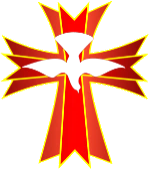 All-powerful God, Father of our Lord Jesus Christ,by water and the Holy Spirit you freed your sons and daughters from sin and gave us new life.Send your Holy Spirit upon us to be our helper and guide.Lord, give us wisdom to see our talents and affirm your gifts in others.Lord, give us understanding so that we may know our part in the ministry of the Church.Lord, give us counsel to make decisions that will lead us closer to you.Lord, give us fortitude that we may spread the good news with joy, enthusiasm and love and travel the journey simply, freely and with a vision rooted in you.Lord, give us knowledge to believe that whatever we are at this moment is planned by you and that the seeds of your life will grow in us.Lord, give us piety that, like Mary, we can say yes to the unknown and come to cherish all that is holy and sacred in life.Lord, give us fear of the Lord to lay our needs before you and leave the rest to you.Lord, fill us to the brim so that those who come into our liveswill experience your mercy, compassion and love.We ask this through Christ our Lord.Amen.Confirmation Retreat Opening PrayerAll-powerful God, Father of our Lord Jesus Christ,by water and the Holy Spirit you freed your sons and daughters from sin and gave us new life.Send your Holy Spirit upon us to be our helper and guide.Lord, give us wisdom to see our talents and affirm your gifts in others.Lord, give us understanding so that we may know our part in the ministry of the Church.Lord, give us counsel to make decisions that will lead us closer to you.Lord, give us fortitude that we may spread the good news with joy, enthusiasm and love and travel the journey simply, freely and with a vision rooted in you.Lord, give us knowledge to believe that whatever we are at this moment is planned by you and that the seeds of your life will grow in us.Lord, give us piety that, like Mary, we can say yes to the unknown and come to cherish all that is holy and sacred in life.Lord, give us fear of the Lord to lay our needs before you and leave the rest to you.Lord, fill us to the brim so that those who come into our liveswill experience your mercy, compassion and love.We ask this through Christ our Lord.Amen.